       Ҡ А Р А Р 					                             ПОСТАНОВЛЕНИЕ31.03. 2021 й.                                         № 7                             31.03. 2021 г.Об определении Дня чистоты на территории сельского поселения Мирновский сельсовет муниципального района Благоварский район Республики Башкортостан на 2021-2023 гг      В целях создания условий для комфортного проживания и повышения уровня благоустройства населенных пунктов  сельского поселения Мирновский сельсовет муниципального района Благоварский район Республики Башкортостан:    1.Определить едиными «днями чистоты» на территории сельского поселения: день недели - пятница, часы проведения – с 14.00 до 16.00.     2.Рекомендовать руководителям хозяйств,  учреждений и организаций всех форм собственности:- принять меры по приведению в надлежащий порядок рабочих мест, производственных помещений, общественных и жилых зданий, дворов, улиц, дорог, территорий населенных пунктов и придорожных лесополос, закрепленных за организациями и учреждениями;- обеспечить проведение «дней чистоты» по очистке, озеленению и содержанию аллей, придомовых территорий населенных пунктов, по благоустройству территорий объектов образования, здравоохранения, культуры, физкультуры и спорта.     3.Утвердить состав рабочей группы по проведению Дней чистоты на территории населенных пунктов сельского поселения Мирновский сельсовет муниципального района Благоварский район Республики Башкортостан(приложение №1).     4. Закрепить за организациями и учреждениями территории сельского поселения в целях очистки и благоустройства (приложение № 2).    5. Контроль за исполнением настоящего распоряжения оставляю за собой.  Глава сельского поселения				                       Г.Р. Насырова                                                                                Приложение № 1к постановлению администрации сельского поселения № 7 от 31.03.2021 г.                                                 С О С Т А Врабочей группы по проведению Дней чистоты на территории населенных пунктов сельского поселения Мирновский сельсовет муниципального района Благоварский район Республики Башкортостан1.Насырова Гузаль Рашитовна-       руководитель группы, Глава СП2.Касимова Елизавета Фанисовна-  заместитель руководителя группы,                                                        Депутат Совета СП3.Фаизова Наталья Петровна-          секретарь рабочей группы,                                                       управляющий делами СП4.Новикова З.В.-                             член рабочей группы, директор СДК5.Сарваров Ринат Равилевич-          член рабочей группы, начальник                                            ремонтного участка ООО Башкир- агроинвест6.Гришина Ольга Александровна-    член рабочей группы, заведующая                                                           детским садом «Солнышко»                                                                                Приложение № 2к постановлению администрации сельского поселения №  от 31.03.2021 г.Закрепленные участки за учреждениями и организациями на территории сельского поселения Мирновский сельсовет Глава сельского поселения                                                    Г.Р. НасыроваБАШҠОРТОСТАН РЕСПУБЛИКАhЫБЛАГОВАР  РАЙОНЫ МУНИЦИПАЛЬ РАЙОНЫНЫ МИРНЫЙ АУЫЛ СОВЕТЫ АУЫЛ БИЛӘМӘҺЕ ХАКИМИӘТЕ 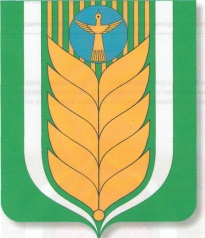      АДМИНИСТРАЦИЯ СЕЛЬСКОГО         ПОСЕЛЕНИЯ МИРНОВСКИЙ    СЕЛЬСОВЕТ МУНИЦИПАЛЬНОГО    РАЙОНА БЛАГОВАРСКИЙ РАЙОН      РЕСПУБЛИКИ БАШКОРТОСТАН                      Еңеү  урамы, 2,  Мирный  ауылы, 452738 Победы ул, 2  с. Мирный, 452738№ п/пНаименование организацийЗакрепленные участки1Администрация СП Мирновский сельсовет, ветеринарный участокс.Мирный ул.Победы, 2, прилегающая территория, площадь перед зданием 2МОБУ СОШ с.Мирныйс.Мирный, ул.Школьная, 4, прилегающая территория в радиусе 10 м3Детский сад «Солнышко»с.Мирный ул.Школьная, 10, прилегающая территория в радиусе 10 м4СДК с. Мирный, библиотекас.Мирный, ул.Ленина, 5, прилегающая территория в радиусе 10 м5Почта Россиис.Мирный ул.Победы, 2, прилегающая территория, площадь перед зданием6Магазин райпос.Мирный, ул.Победы, 7, прилегающая территория в радиусе 10 м7ИП Сарварова И.Д.с.Мирный, ул.Криворотова, 74/1, ул.Победы, д.5 прилегающая территория в радиусе 10 м8ФАП с.Мирныйс.Мирный, ул.Школьная, 6, прилегающая территория в радиусе 10 м9ФАП с.Новоконстантиновкас.Новоконстантиновка, ул.Дружбы, 27-2, прилегающая территория в радиусе 10 м10ИП Оганесян Е.Н.с.Мирный, ул.Ленина, 16/1, прилегающая территория в радиусе 10 м11ИП Гареева Д.Р.с.Мирный, ул.Победы, 9/1, прилегающая территория в радиусе 10 м12ООО Хотейс.Мирный, ул.Криворотова, 13а, прилегающая территория в радиусе 5 м13ИП Григорьева Н.В.с.Мирный, ул.Криворотова, 76/1, прилегающая территория в радиусе 10 м14ООО Башкир-агроинвестс.Мирный, ул.Криворотова, 2, 4, прилегающая территория в радиусе 20 м